المدرسةثانوية ......المملكة العربية السعوديةوزارة التعليمإدارة التعليم بمحافظة ..................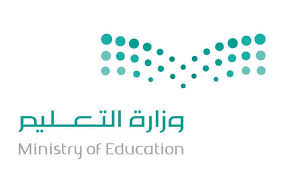 الفصل الدراسيالثاني المملكة العربية السعوديةوزارة التعليمإدارة التعليم بمحافظة ..................الصفثاني/ عامالمملكة العربية السعوديةوزارة التعليمإدارة التعليم بمحافظة ..................الزمن 50 دقيقة أسئلة الاختبار النهائي لمقرر أحياء 2  ـ2  لعام 1445هـ (عملي)  (نموذج1 )أسئلة الاختبار النهائي لمقرر أحياء 2  ـ2  لعام 1445هـ (عملي)  (نموذج1 )أسئلة الاختبار النهائي لمقرر أحياء 2  ـ2  لعام 1445هـ (عملي)  (نموذج1 )أسئلة الاختبار النهائي لمقرر أحياء 2  ـ2  لعام 1445هـ (عملي)  (نموذج1 )أسئلة الاختبار النهائي لمقرر أحياء 2  ـ2  لعام 1445هـ (عملي)  (نموذج1 )اسم الطالبةالصف2/ع/ ...رقم الجلوسالسؤال السؤال الأول السؤال الثاني المجموع المصححة المراجعة المدققة الدرجة السؤال الأول أ/ارسمي رسما تخطيطيا لجناح الدجاجة ب/ وضحي على الرسم كيف ترتبط العظام معا السؤال الثاني: اختاري الإجابة الصحيحة في كل مما يلي: السؤال الثاني: اختاري الإجابة الصحيحة في كل مما يلي: السؤال الثاني: اختاري الإجابة الصحيحة في كل مما يلي: السؤال الثاني: اختاري الإجابة الصحيحة في كل مما يلي: السؤال الثاني: اختاري الإجابة الصحيحة في كل مما يلي: السؤال الثاني: اختاري الإجابة الصحيحة في كل مما يلي: السؤال الثاني: اختاري الإجابة الصحيحة في كل مما يلي: السؤال الثاني: اختاري الإجابة الصحيحة في كل مما يلي: السؤال الثاني: اختاري الإجابة الصحيحة في كل مما يلي: 1ما نوع المفصل في الشكل التالي   ما نوع المفصل في الشكل التالي   ما نوع المفصل في الشكل التالي   2صنفي : أي العضلات التالية تصف بانها قلبية صنفي : أي العضلات التالية تصف بانها قلبية صنفي : أي العضلات التالية تصف بانها قلبية صنفي : أي العضلات التالية تصف بانها قلبية aالكروي 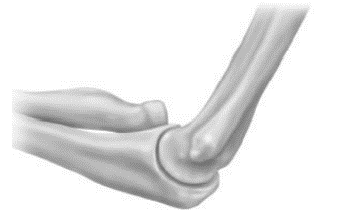 aA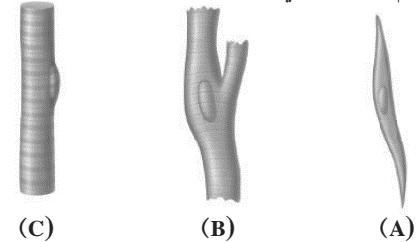 bالمنزلقbBcالرزيcCdالمحوريdA وC3ما الجزء المشار لها بالرقم 1  في الصورة    ما الجزء المشار لها بالرقم 1  في الصورة    ما الجزء المشار لها بالرقم 1  في الصورة    4في أي جزء يتم تبادل الغازات بين الرئة والدمفي أي جزء يتم تبادل الغازات بين الرئة والدمفي أي جزء يتم تبادل الغازات بين الرئة والدمفي أي جزء يتم تبادل الغازات بين الرئة والدمaقشرة الكليةقشرة الكلية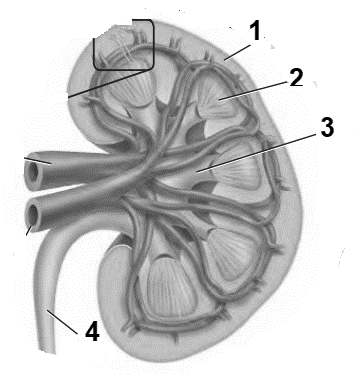 a11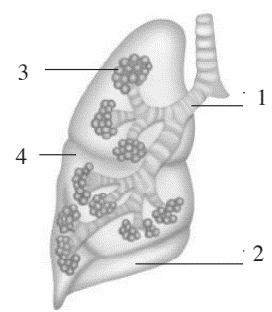 bنخاع الكليةنخاع الكليةb22cحوض الكليةحوض الكليةc33dالحالب الحالب d445الرقم الذي يشير للأذين الأيمن الرقم الذي يشير للأذين الأيمن الرقم الذي يشير للأذين الأيمن 6ما نوع الاستجابة المناعية في الشكل ما نوع الاستجابة المناعية في الشكل ما نوع الاستجابة المناعية في الشكل ما نوع الاستجابة المناعية في الشكل a1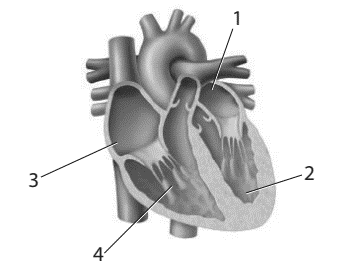 aجنينيةجنينيةجنينية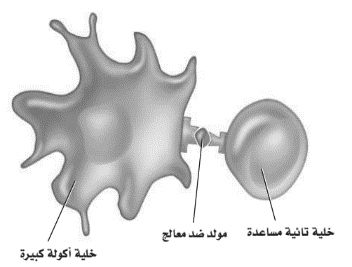 b2bمتخصصةمتخصصةمتخصصةc3cغير متخصصةغير متخصصةغير متخصصةd4dهرمونيةهرمونيةهرمونيةالمدرسةثانوية ......المملكة العربية السعوديةوزارة التعليمإدارة التعليم بمحافظة ..................الفصل الدراسيالثاني المملكة العربية السعوديةوزارة التعليمإدارة التعليم بمحافظة ..................الصفثاني/ عامالمملكة العربية السعوديةوزارة التعليمإدارة التعليم بمحافظة ..................الزمن 50 دقيقة أسئلة الاختبار النهائي لمقرر أحياء 2  ـ2  لعام 1445هـ (عملي)  (نموذج2 )أسئلة الاختبار النهائي لمقرر أحياء 2  ـ2  لعام 1445هـ (عملي)  (نموذج2 )أسئلة الاختبار النهائي لمقرر أحياء 2  ـ2  لعام 1445هـ (عملي)  (نموذج2 )أسئلة الاختبار النهائي لمقرر أحياء 2  ـ2  لعام 1445هـ (عملي)  (نموذج2 )أسئلة الاختبار النهائي لمقرر أحياء 2  ـ2  لعام 1445هـ (عملي)  (نموذج2 )اسم الطالبةالصف2/ع/ ...رقم الجلوسالسؤال السؤال الأول السؤال الثاني المجموع المصححة المراجعة المدققة الدرجة السؤال الأول حددي لاي مرحلة من مراحل النمو الجنيني تنتمي الصور التالية: البلاستيولة الثلاث الشهور الأولى ـ الثلاث الشهور الثانية ـ الثلاث الشهور الثالثة 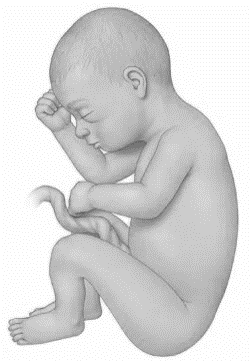 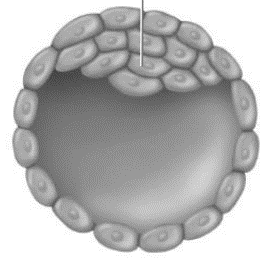 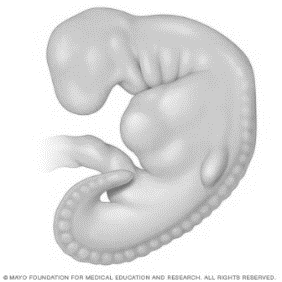 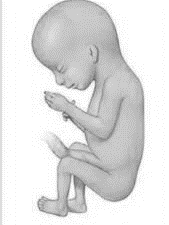 السؤال الأول حددي لاي مرحلة من مراحل النمو الجنيني تنتمي الصور التالية: البلاستيولة الثلاث الشهور الأولى ـ الثلاث الشهور الثانية ـ الثلاث الشهور الثالثة السؤال الثاني: اختاري الإجابة الصحيحة في كل مما يلي: السؤال الثاني: اختاري الإجابة الصحيحة في كل مما يلي: السؤال الثاني: اختاري الإجابة الصحيحة في كل مما يلي: السؤال الثاني: اختاري الإجابة الصحيحة في كل مما يلي: السؤال الثاني: اختاري الإجابة الصحيحة في كل مما يلي: السؤال الثاني: اختاري الإجابة الصحيحة في كل مما يلي: السؤال الثاني: اختاري الإجابة الصحيحة في كل مما يلي: السؤال الثاني: اختاري الإجابة الصحيحة في كل مما يلي: السؤال الثاني: اختاري الإجابة الصحيحة في كل مما يلي: 1ما نوع المفصل في الشكل التالي   ما نوع المفصل في الشكل التالي   ما نوع المفصل في الشكل التالي   2أي العضلات التالية تصف بانها قلبية أي العضلات التالية تصف بانها قلبية أي العضلات التالية تصف بانها قلبية أي العضلات التالية تصف بانها قلبية aالكروي aAbالمنزلقbBcالرزيcCdالمحوريdA وC3ما الجزء المشار لها بالرقم 1  في الصورة    ما الجزء المشار لها بالرقم 1  في الصورة    ما الجزء المشار لها بالرقم 1  في الصورة    4في أي جزء يتم تبادل الغازات بين الرئة والدمفي أي جزء يتم تبادل الغازات بين الرئة والدمفي أي جزء يتم تبادل الغازات بين الرئة والدمفي أي جزء يتم تبادل الغازات بين الرئة والدمaقشرة الكليةقشرة الكليةa11bنخاع الكليةنخاع الكليةb22cحوض الكليةحوض الكليةc33dالحالب الحالب d445الرقم الذي يشير للأذين الأيمن الرقم الذي يشير للأذين الأيمن الرقم الذي يشير للأذين الأيمن 6ما نوع الاستجابة المناعية في الشكل ما نوع الاستجابة المناعية في الشكل ما نوع الاستجابة المناعية في الشكل ما نوع الاستجابة المناعية في الشكل a1aجنينيةجنينيةجنينيةb2bمتخصصةمتخصصةمتخصصةc3cغير متخصصةغير متخصصةغير متخصصةd4dهرمونيةهرمونيةهرمونيةالمدرسةثانوية ......المملكة العربية السعوديةوزارة التعليمإدارة التعليم بمحافظة ..................الفصل الدراسيالثاني المملكة العربية السعوديةوزارة التعليمإدارة التعليم بمحافظة ..................الصفثاني/ عامالمملكة العربية السعوديةوزارة التعليمإدارة التعليم بمحافظة ..................الزمن 50 دقيقة أسئلة الاختبار النهائي لمقرر أحياء 2  ـ2  لعام 1445هـ (عملي)  (نموذج3 )أسئلة الاختبار النهائي لمقرر أحياء 2  ـ2  لعام 1445هـ (عملي)  (نموذج3 )أسئلة الاختبار النهائي لمقرر أحياء 2  ـ2  لعام 1445هـ (عملي)  (نموذج3 )أسئلة الاختبار النهائي لمقرر أحياء 2  ـ2  لعام 1445هـ (عملي)  (نموذج3 )أسئلة الاختبار النهائي لمقرر أحياء 2  ـ2  لعام 1445هـ (عملي)  (نموذج3 )اسم الطالبةالصف2/ع/ ...رقم الجلوسالسؤال السؤال الأول السؤال الثاني المجموع المصححة المراجعة المدققة الدرجة السؤال الأول أ/ارسمي رسما مبسطا يوضح مراحل تكوين الحيوان المنوي السؤال الثاني: اختاري الإجابة الصحيحة في كل مما يلي: السؤال الثاني: اختاري الإجابة الصحيحة في كل مما يلي: السؤال الثاني: اختاري الإجابة الصحيحة في كل مما يلي: السؤال الثاني: اختاري الإجابة الصحيحة في كل مما يلي: السؤال الثاني: اختاري الإجابة الصحيحة في كل مما يلي: السؤال الثاني: اختاري الإجابة الصحيحة في كل مما يلي: السؤال الثاني: اختاري الإجابة الصحيحة في كل مما يلي: السؤال الثاني: اختاري الإجابة الصحيحة في كل مما يلي: السؤال الثاني: اختاري الإجابة الصحيحة في كل مما يلي: 1ما نوع المفصل في الشكل التالي   ما نوع المفصل في الشكل التالي   ما نوع المفصل في الشكل التالي   2أي العضلات التالية تصف بانها اراديةأي العضلات التالية تصف بانها اراديةأي العضلات التالية تصف بانها اراديةأي العضلات التالية تصف بانها اراديةaالكروي 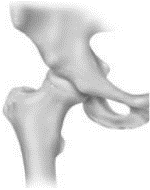 aAbالمنزلقbBcالرزيcCdالمحوريdB وC3ما الجزء المشار لها بالرقم 2 في الصورة    ما الجزء المشار لها بالرقم 2 في الصورة    ما الجزء المشار لها بالرقم 2 في الصورة    4في أي جزء يتم تبادل الغازات بين الرئة والدمفي أي جزء يتم تبادل الغازات بين الرئة والدمفي أي جزء يتم تبادل الغازات بين الرئة والدمفي أي جزء يتم تبادل الغازات بين الرئة والدمaقشرة الكليةقشرة الكليةa11bنخاع الكليةنخاع الكليةb22cحوض الكليةحوض الكليةc33dالحالب الحالب d445الرقم الذي يشير للبطين الأيمن الرقم الذي يشير للبطين الأيمن الرقم الذي يشير للبطين الأيمن 6ما نوع الاستجابة المناعية في الشكل ما نوع الاستجابة المناعية في الشكل ما نوع الاستجابة المناعية في الشكل ما نوع الاستجابة المناعية في الشكل a1aجنينيةجنينيةجنينيةb2bمتخصصةمتخصصةمتخصصةc3cغير متخصصةغير متخصصةغير متخصصةd4dهرمونيةهرمونيةهرمونيةالمملكة العربية السعوديةوزارة التعليمالإدارة العامة للتعليم بمطقة ...................... مدرسة  الثانوية ........................ 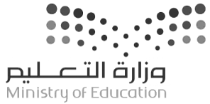 اختبار عملي لمقرر أحياء 2-2 زمن الاختبار: 50 دقيقةالفصل الدراسي الثانيللعام الدراسي  ١٤٤٥هـ اسم الطالبةرقم الجلوسالشعبةأجيب على الأسئلة التالية على حسب الشكل المجاور لها.10درجات فقطما هو نوع المفصل الموجود في الصورة؟ .............................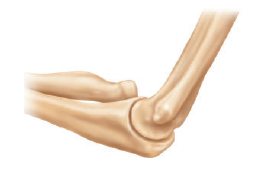 - ما لون نهايات العظام في المفصل المتحرك ..........................................................الي  أي جهاز ينتمي هذا العضو ...........................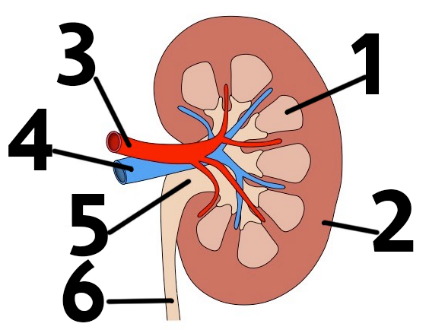 والرقم  6 يشير ..............................................استقص رد الفعل المنعكس لرمش العين فسري سبب اختلاف ردة الفعل للشخص  في كل مره ؟..................................................................................................................................أي العضلات ارادية ...........................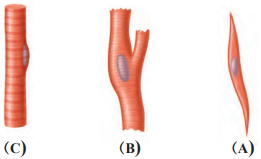 وكيف تربط العضلات مع العظام ...................ما هو التركيب المشار له بالرقم 1؟ ....................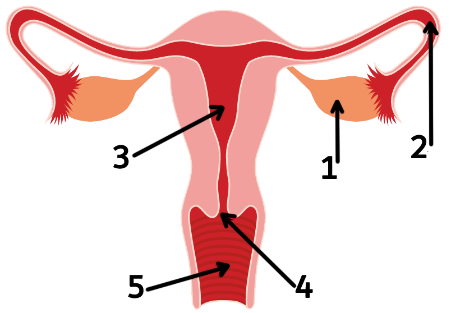 ينمو فيه الجنين حتى ولادته رقم   ............................اسم العضو ؟ ...................................................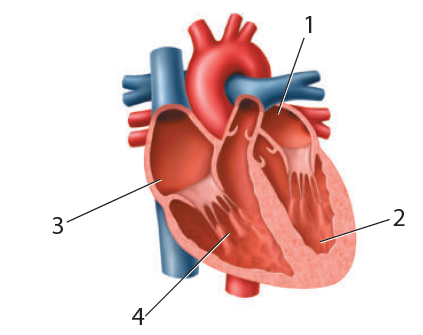 ما هو اسم الحجرة المشار لها برقم    4...........................................................من تجربة : كيف يساعد انزيم الببسين في عملية الهضم ؟ صف دور كل من الببسين والرقم الهيدروجيني في هضم البروتينات ؟..................................................................................................................................يوضح الرسم البياني مستوى السكر في الدم لفترة من الزمن , ماهو الهرمون الذي قد يسبب الارتفاع المفاجئ المشار الية بالسهم .......................................................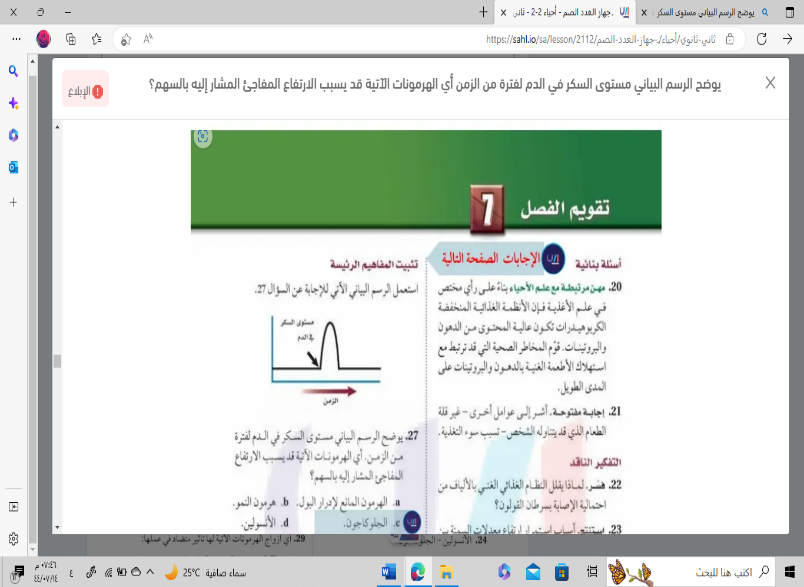 وماهي الغدة المفرزة له  .............................من تجربة : هل يمكن مشاهدة اثار التعرض للكحول ما العواقب التي تنتج عن شرب الكحول مستقبلا ؟.................................................................................................................................................اجيبي عن الاسئله الاتية 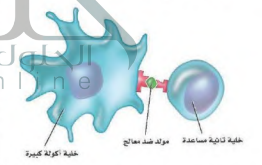 1- خلية تنشط الخلية البلازمية ( B) والخلايا التائية القاتلة ( T).........................................2- ما نوع الاستجابة المناعية الممثلة في الشكل .......................................